DSWD DROMIC Report #9 on the Coronavirus Disease (COVID-19)as of 24 March 2020, 7PMSituation OverviewOn 31 December 2019, a clustering of pneumonia cases of unknown etiology was reported in Wuhan, China. The outbreak was later determined to be caused by a new coronavirus strain that has not been previously identified in humans. On 30 January 2020, the Department of Health (DOH) confirmed the first case in the Philippines when a 38-year old female Chinese patient under investigation tested positive for COVID-19. On 12 March 2020 at 9PM, a Presidential Press Conference was conducted announcing the raising of the Philippine’s COVID-19 Alert Level System to Code Red Sublevel 2. The Chief Executive approved the imposition of Stringent Social Distancing Measures in the National Capital Region (NCR) for thirty (30) days effective 15 March 2020. On 16 March 2020, a Memorandum from the Executive Secretary was issued regarding Community Quarantine over the entire Luzon and Further Guidelines for the Management of the Coronavirus Disease 2019 (COVID-19) Situation.Source: DOH through the National Disaster Risk Reduction and Management Council (NDRRMC)Status of Prepositioned Resources: Stockpile and Standby FundsThe DSWD Central Office (CO), Field Offices (FOs), and National Resource Operations Center (NROC) have stockpiles and standby funds amounting to ₱1,925,770,020.61 with breakdown as follows (see Table 1):Standby FundsA total of ₱1,285,279,929.63 standby funds in the CO and FOs. Of the said amount, ₱11,253,367,735.97 is the available Quick Response Fund (QRF) in the CO.StockpilesA total of 259,376 family food packs (FFPs) amounting to ₱97,893,053.36, and other foodand non-food items (FNIs) amounting to ₱542.597.037.62 are available.Table 1. Available Standby Funds and StockpilesNote: The Inventory Summary is as of 24 March 2020, 12NN. Source: DSWD-NRLMBSituational ReportsDSWD-DRMBDSWD-NRLMBDSWD-FO NCRDSWD-FO CARDSWD-FO IDSWD-FO IIDSWD-FO IIIDSWD-FO CALABARZONDSWD-MIMAROPADSWD-FO VDSWD-FO VIDSWD-FO VIIDSWD-FO VIIIDSWD-FO IXDSWD-FO XDSWD-FO XIDSWD-FO Caraga *****The Disaster Response Operations Monitoring and Information Center (DROMIC) of the DSWD-DRMB is closely coordinating with the concerned DSWD Field Offices for any significant updates and actions taken relative to COVID-19 pandemic.Prepared by:JEM ERIC F. FAMORCANMARC LEO L. BUTACReleasing OfficerPhoto Documentation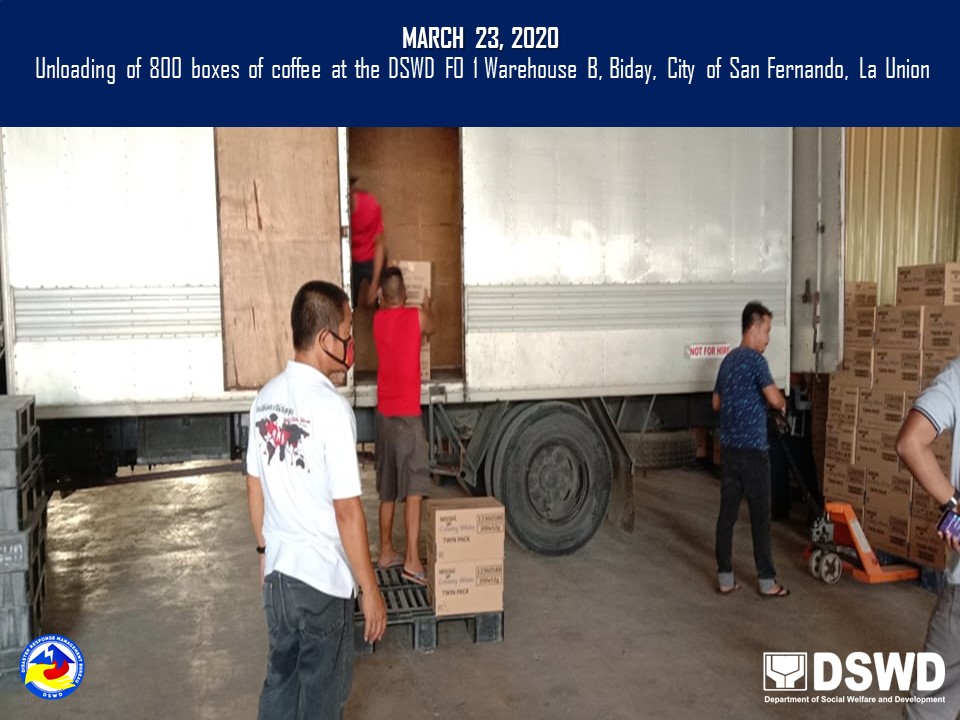 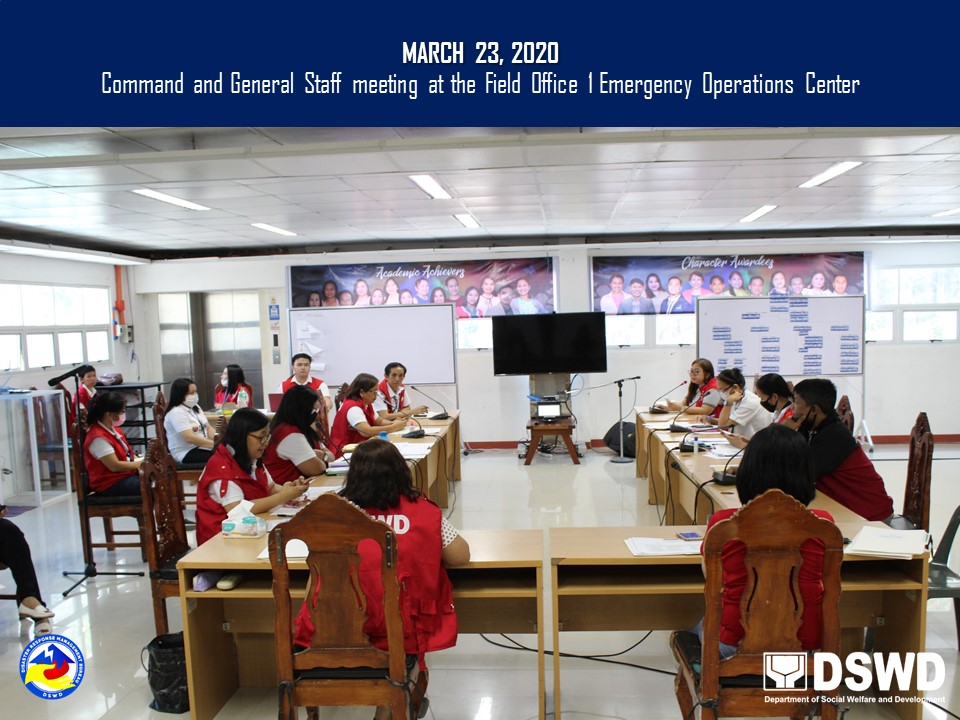 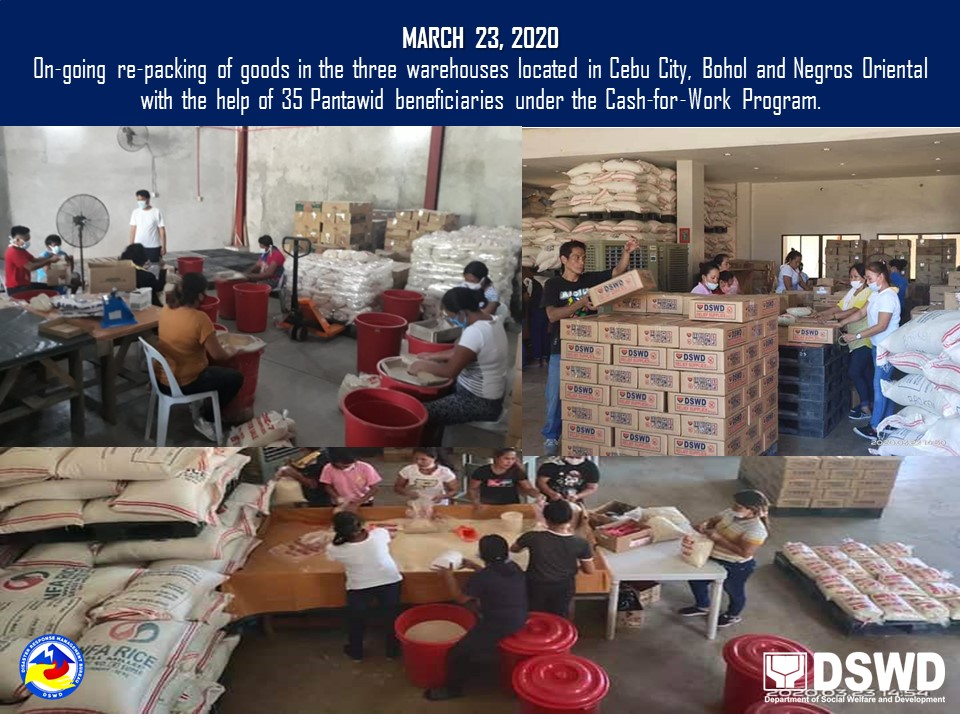 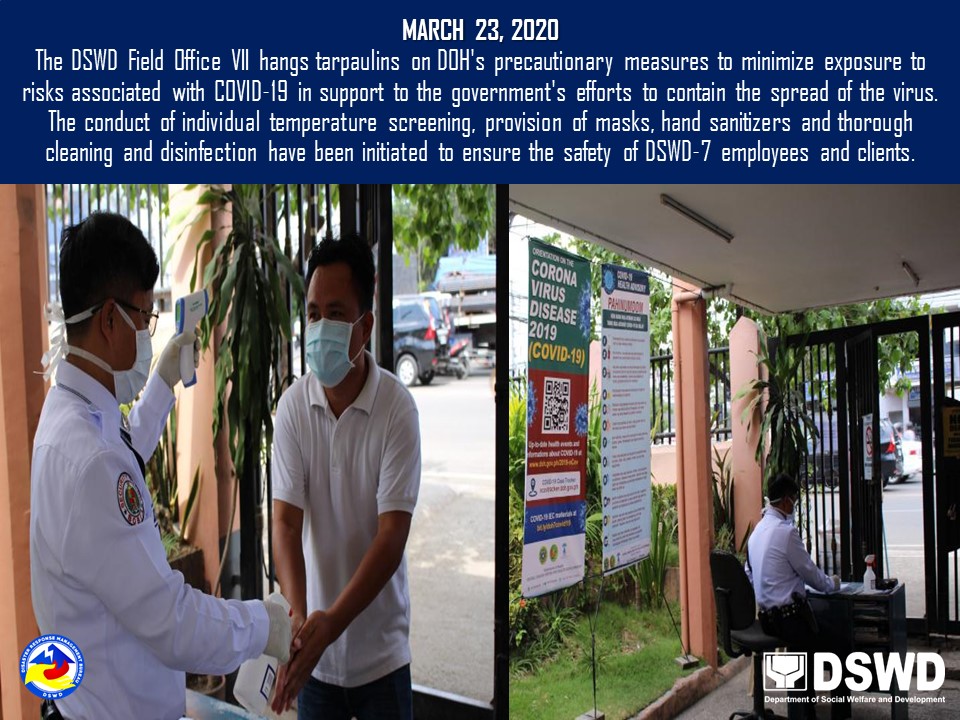 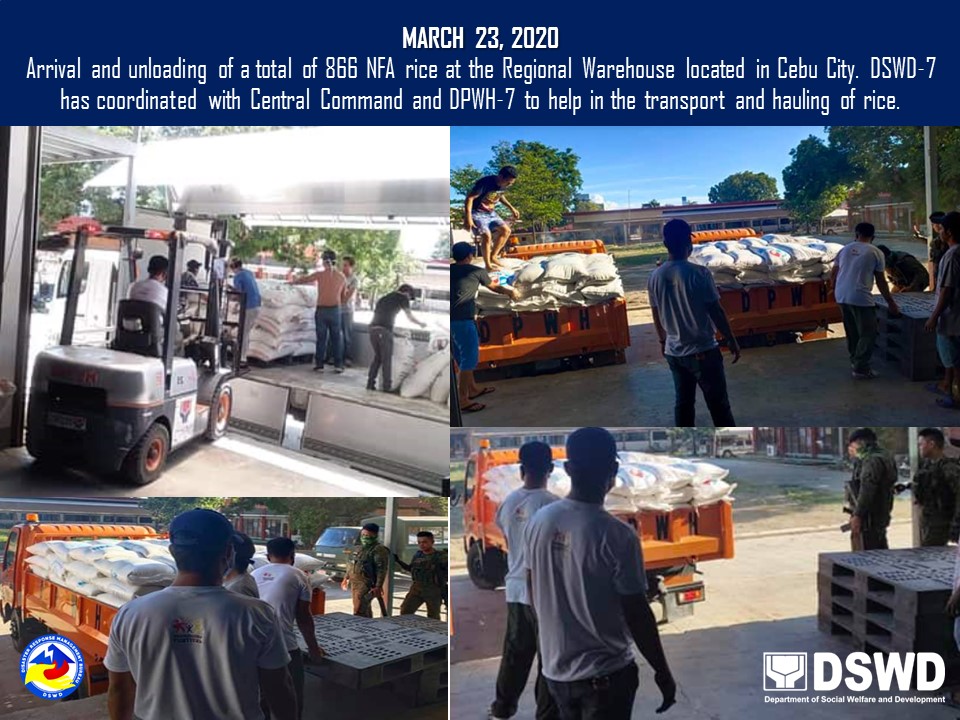 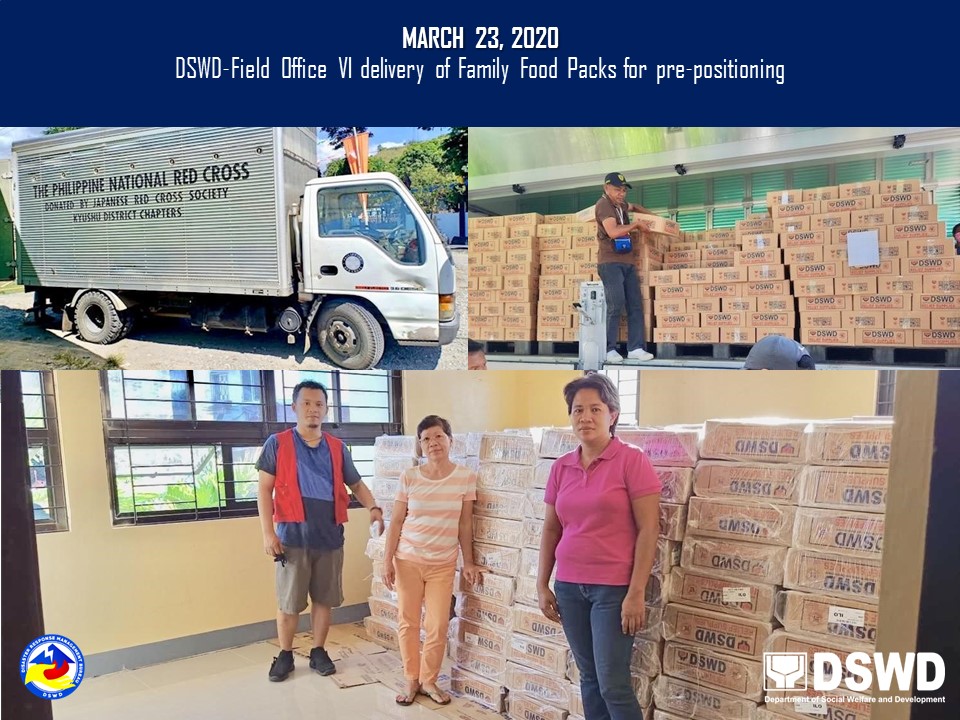 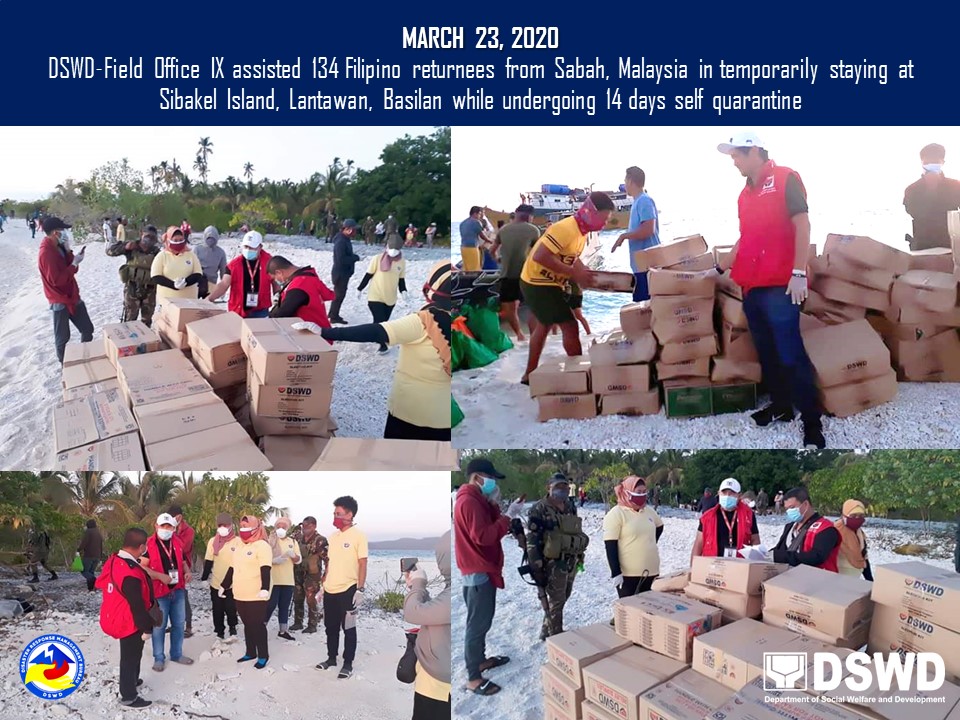 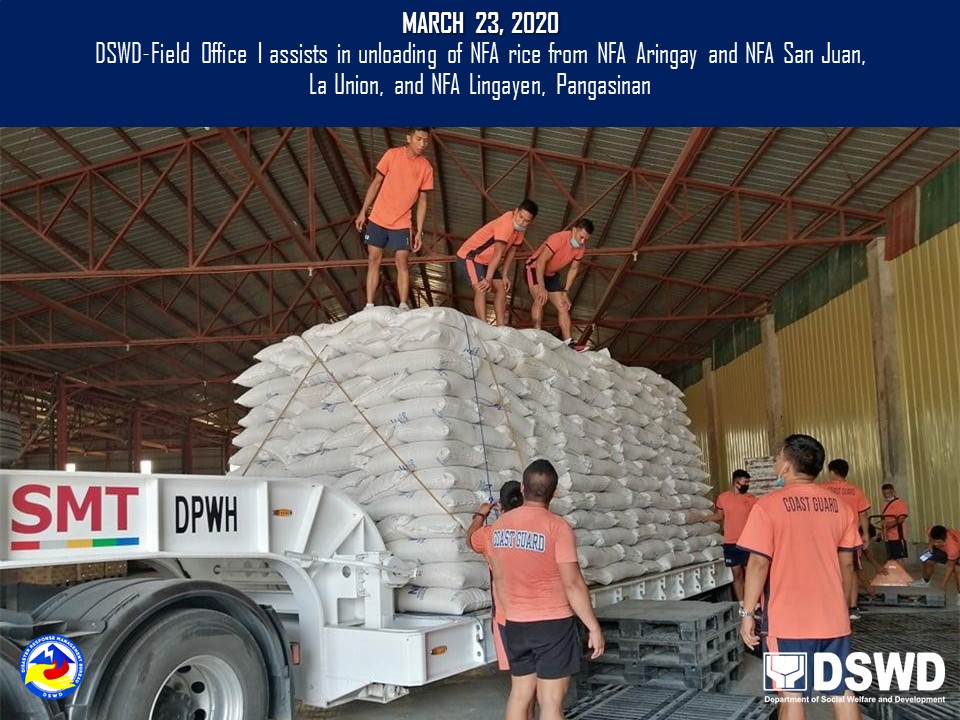 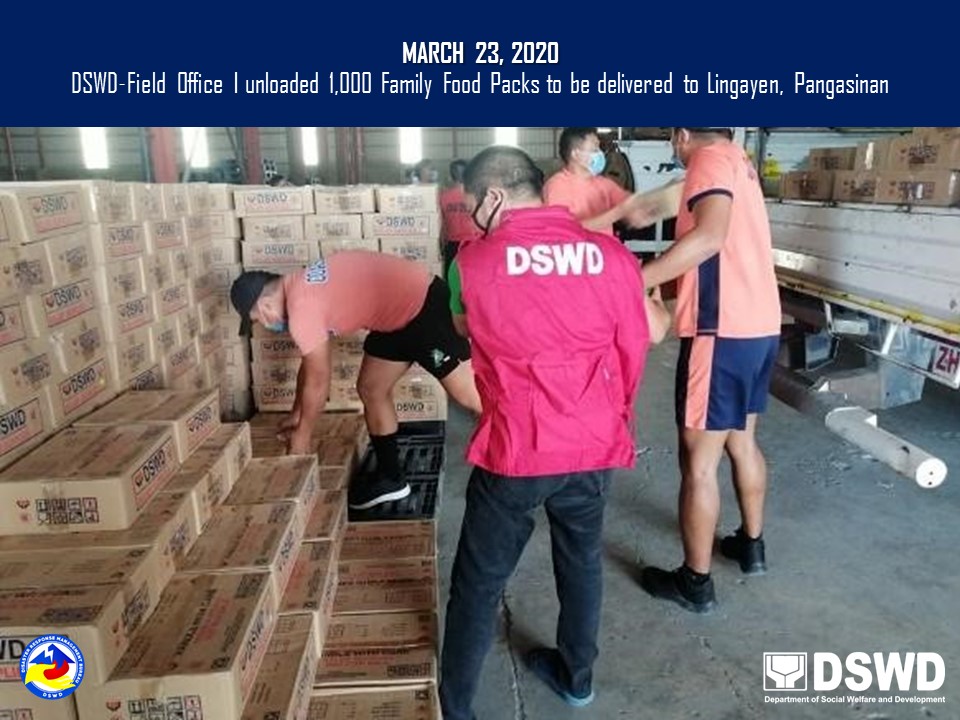 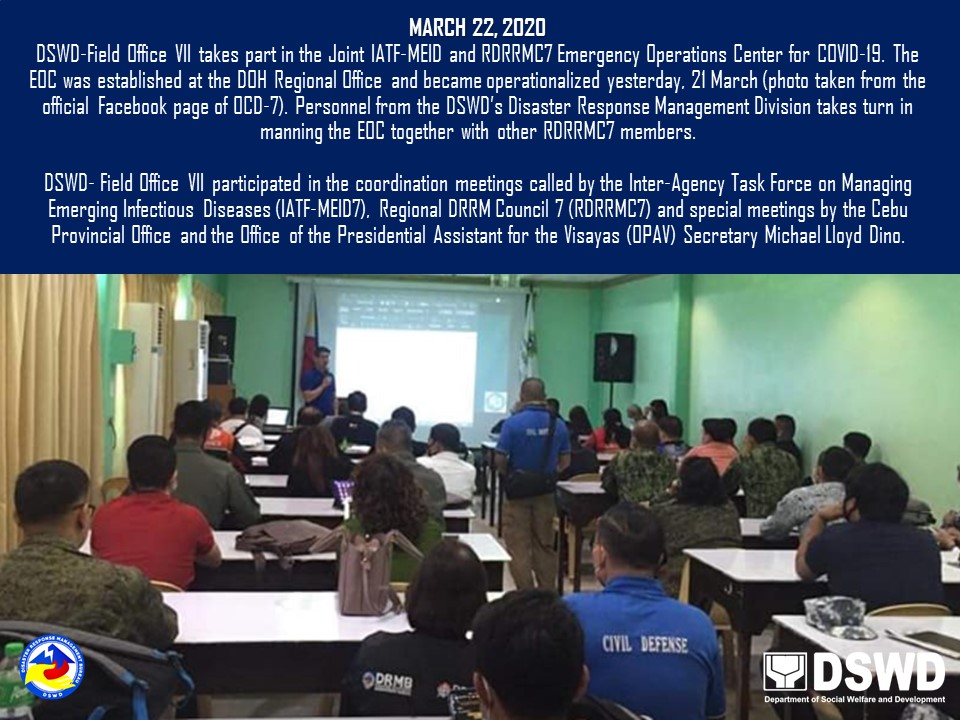 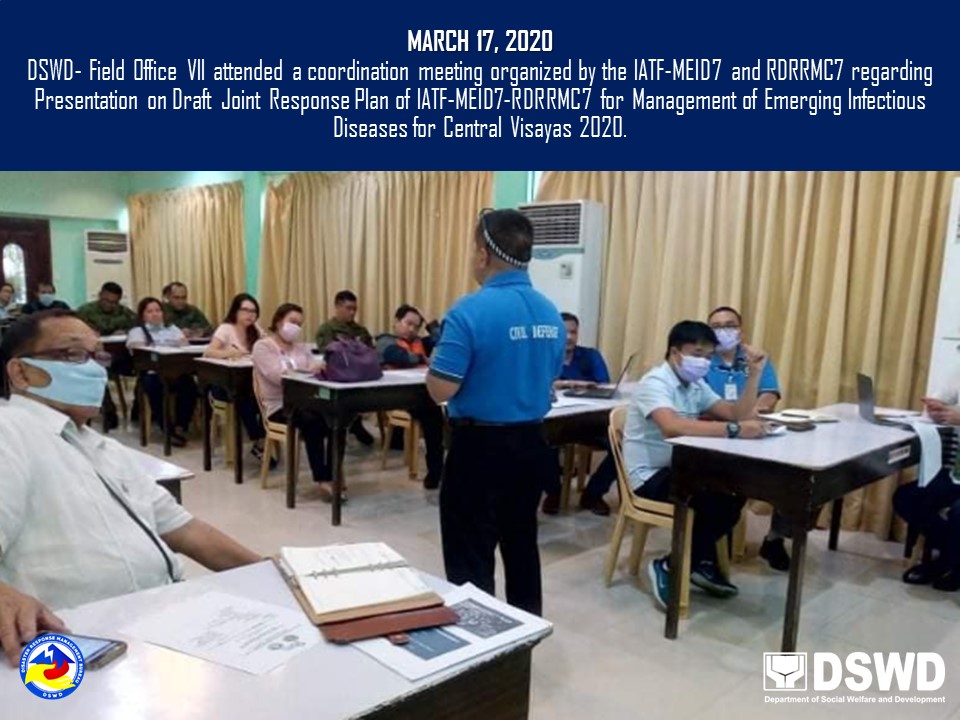 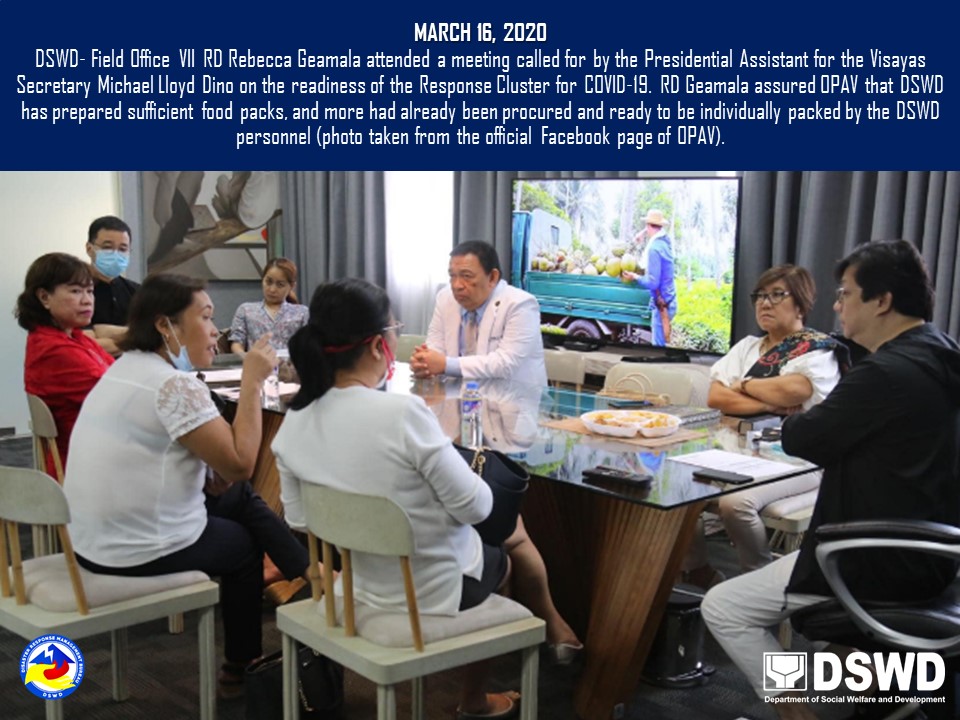 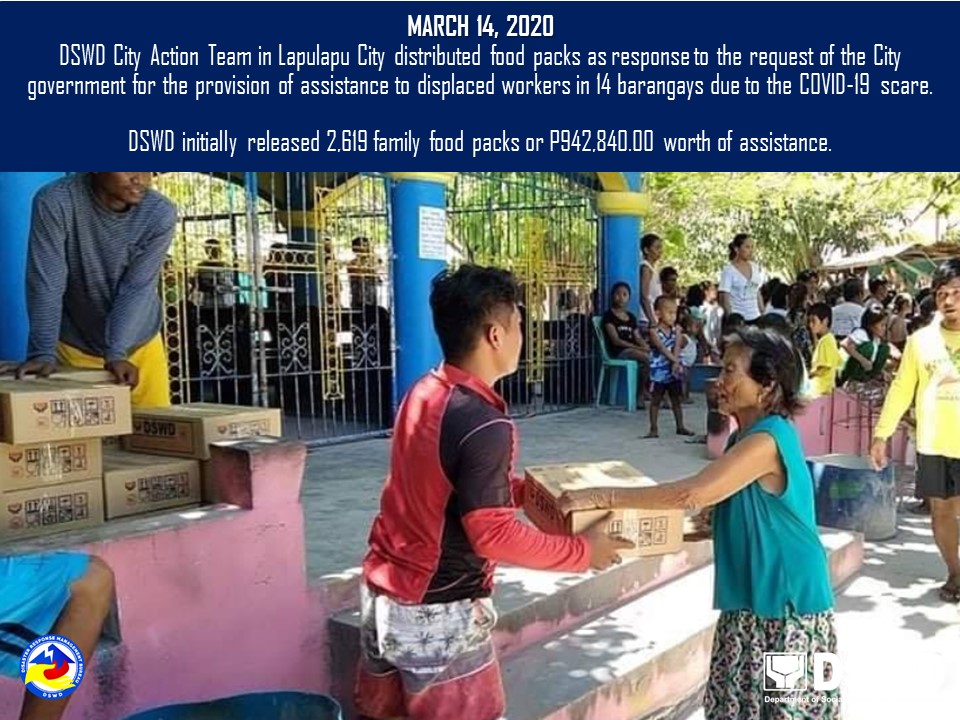 Region / Office Standby Funds  FAMILY FOOD PACKS  FAMILY FOOD PACKS  Other Food Items  Non-Food Relief Items  Total Standby Funds & Stockpile Region / Office Standby Funds  Quantity  Total Cost  Other Food Items  Non-Food Relief Items  Total Standby Funds & Stockpile TOTAL 1,285,279,929.63       259,376  97,893,053.36   147,741,778.61   394,855,259.01  1,925,770,020.61 Central Office 1,253,367,735.97               -                      -                         -                         -    1,253,367,735.97 NRLMB - NROC                       -          37,216  13,437,610.00     21,766,417.80   195,916,699.15     231,120,726.95 NRLMB - VDRC                       -            2,567       933,120.00       6,787,636.00       6,001,177.50       13,721,933.50 I                       -            1,342       505,350.58          228,889.80     30,115,689.49       30,849,929.87 II        2,829,067.84        16,458    5,839,564.62         8,668,632.46 III          690,397.64          4,130    1,741,380.00       5,896,223.38         8,328,001.02 CALABARZON        3,000,000.00        12,050    3,929,189.60         6,929,189.60 MIMAROPA        1,451,652.18        30,615  13,776,750.00       5,339,530.60       6,886,713.04       27,454,645.82 V                       -          15,379    5,300,975.09       5,329,938.40     31,910,347.16       42,541,260.65 VI        1,162,699.50        24,261    8,646,840.00     37,770,185.02       6,397,247.41       53,976,971.93 VII        3,000,000.00        22,841    8,222,760.00       4,406,110.38       4,909,746.94       20,538,617.32 VIII        3,000,550.00          2,084       780,812.28       2,118,579.58     18,702,074.28       24,602,016.14 IX        2,154,824.50        24,747    8,908,920.00       9,833,000.00     12,037,025.59       32,933,770.09 X        3,106,997.00        17,594    6,435,606.62     30,087,505.43     19,700,210.19       59,330,319.24 XI        2,506,000.00        17,808    7,058,556.96       9,665,482.00     24,140,208.00       43,370,246.96 XII        3,000,000.00        11,487    5,180,637.00     10,928,286.00     15,187,897.35       34,296,820.35 CARAGA        3,000,000.00        13,574    5,007,136.20         8,007,136.20 NCR        3,000,000.00             142         53,553.88         3,053,553.88 CAR            10,005.00          5,081    2,134,290.53       3,480,217.60     17,053,999.53       22,678,512.66 DATESITUATIONS / ACTIONS UNDERTAKEN24 March 2020The Disaster Response Management Bureau (DRMB) is on BLUE alert status.The DRMB Operations Center (OpCen) is in 24/7 operation to closely monitor and coordinate with National Resource and Logistics Management Bureau (NRLMB) and DSWD Field Offices for significant updates on response operations relative to COVID-19.Continuous provision of duty personnel on a 24/7 duty at the NDRRMC Operations Center.DATESITUATIONS / ACTIONS UNDERTAKEN24 March 2020, 6PMContinuous provision of duty personnel on a 24/7 duty at the NDRRMC Operations Center.Provided family tents to NCR hospitals as to augment capacity:The total augmentation request of 80,000 FFPs from DSWD-FO NCR have been received by DSWD-NRLMB. Out of this, a total of 45,700 FFPs have already been delivered.DSWD-NRLMB continuously coordinates with NDRRMC through OCD on the request for provision of 10,000 bags of NFA rice for ongoing repacking of FFPs at the DSWD National Resource Operations Center (NROC).DSWD- NRLMB is preparing the DSWD Field Office Implementation Plans for distributions of family food packs (FFPs).DATESITUATIONS / ACTIONS UNDERTAKEN24 March 2020DSWD-FO NCR has activated its Quick Response Teams. All were advised to be on standby alert and to be ready for deployment once needed.DSWD-FO NCR conducts daily monitoring of emergencies or any eventualities using telephone, internet, cell phone, etc. through the Disaster Response Management Division staff and QRT leaders.DSWD-FO NCR is closely coordinating with Metro Manila Development Authority (MMDA), Metro Manila Center for Health Development (MMCHD), and Health Departments of the 17 LGUs in relation to COVID-19.The Center/Residential Care Facility (C/RCFs) heads and medical doctors were convened at the DSWD-FO NCR to come up with protocol and were briefed to take necessary steps in the prevention, control, and mitigation of the spread COVID-19.Establishing Triaging or Assessment Area (for persons showing symptoms) through setting up of three (3) closed tents in each of the 11 out of the 12 C/RCFs of DSWD-FO NCR (excluding INA Healing Center since it is within the vicinity of the Central Office). The said tents were put up on 13 March 2020.DSWD-FO NCR have already delivered a total of 46,000 FFPs amounting to ₱16,682,000.00 to the following LGUs:DSWD-NRLMB assisted in the hauling and delivery of the said goods to LGUs. Four (4) trucks were lent by said office to DSWD-FO NCR to fast track the delivery process. The hauling, delivery, and unloading of said goods were monitored by DSWD-FO NCR personnel composed of DRMD, the FO Motorcycle Riders’ Group and QRT.As to the number of the family food packs per LGU, the DSWD-FO NCR is continuously assessing and in close coordination with the LGUs with regard to the capacity of their respective warehouses. Logistics requirement particularly trucks or other vehicles for hauling and transporting the goods is also a major consideration. Thus, DSWD-FO NCR is continuously coordinating with Joint Task Force – National Capital Region (JTR-NCR) for possible provision of trucks/vehicles for hauling and transporting the goods. In the meantime, some of the Local Government Units have also committed to provide their trucks/vehicles for the same purpose.To ensure the safety and security during the hauling, transport, and unloading of the goods, the DSWD-FO NCR is continuously coordinating with Philippine National Police (PNP) for their assistance.Schedule of the releases for the balances will be finalized in coordination with the 17 LSWDOs.DATESITUATIONS / ACTIONS UNDERTAKEN23 March 2020DSWD-FO CAR Delta Team 1 took over the Operations Center with ARDO Amelyn Cabrera as the Action Officer.Rendered duty at the Emergency Operations Center and Incident Command Post.Reconstitution of the DSWD-FO CAR Quick Response Team (QRT) for the Enhanced Community Quarantine.18 Vehicles delivered FFPs and other goods to provincial offices of DSWD-FO CAR within the two days.DSWD-FO CAR Disaster Response Management Division (DRMD) staff on duty has continuously coordinating with partner agencies for the logistical concerns.Continuous coordination with PDO II DRR focal in the provinces and the QRT on duty and submit initial report.SWAD QRT on duty continuously coordinates with LGUs and health workers on the updates regarding COVID-19.A total of 42 volunteers composed of 4Ps, IPs, Solo Parents, Private Individuals and 19 came from uniformed personnel of Army and Army Reserve Command and 5 DPWH personnel also rendered their services for production of Family Food Packs at the Regional Resource Operations Center.A total of 600 FFPs were delivered to the DSWD-FO CAR Provincial Office in Abra.A total of 104 boxes of sardines, 104 boxes of corned beef, 7,068 pieces of coffee and 1,500 of plastic bags were delivered to DSWD-FO CAR Provincial Office in Mountain Province.The Provincial and Regional QRTs were already activated to continuously monitor the situation on ground.Continuous coordination by the DRMD PDO III assigned in the PSWADTs with the LDRRMOs for updates.Rapid Emergency Telecommunications Team (RETT) including the International Maritime/Marine Satellite (INMARSAT) equipment were on standby.The Operations Center is on white alert in accordance with the alert level status of Cordillera Regional Disaster Risk Reduction and Management Council (CRDRRMC).Identified possible production hubs within the region and coordinated with persons in authority to decide for such hubs.Attended the CRDRRMC Response Cluster Meeting.Continuous repacking of family food packs.DATESITUATIONS / ACTIONS UNDERTAKEN24 March 2020DSWD-FO I provided assistance amounting to ₱377,140.00 to the Municipality of Lingayen, Pangasinan. Relative to the RDRRMC1 and Inter-Agency Task Force on Management of Emerging Infectious Diseases (IATF-EID) operations against COVID-19, Dir. Marcelo Nicomedes J. Castillo and Ms. Maricel S. Caleja attended an emergency meeting at DOH CHD-1 Conference Room, wherein response activities of each IATF-EID member-agency were presented. Updates and activities re: COVID-19 cases in the Region were also discussed during the meeting.DSWD-FO I unloaded a total of 800 boxes of coffee for the production of FFPs at the DSWD-FO I Warehouse B, Biday, City of San Fernando, La UnionDSWD-FO I is closely monitoring the areas affected by COVID-19 in coordination with the DOH, Provincial/City/ Municipal Disaster Risk Reduction and Management Councils (P/C/MDRRMCs), and Provincial/City/Municipal Social Welfare and Development Offices (P/C/MSWDOs). Continuous coordination was conducted with the Department of the Interior and Local Government Region 1 (DILG R1) for the breakdown of PUMs as basis for response to the requested augmentation.DATESITUATIONS / ACTIONS UNDERTAKEN18 March 2020DSWD-FO II COVID-19 focal persons attended coordination meetings with their respective provinces re: distribution of food to the affected families.Attended RDRRMC meeting re: development of protocols of all agencies for their respective offices to address COVID-19 concern.DSWD-FO II ARDO and DRRS head will have coordination meetings with PNP/AFP re: hauling and distribution of FFPs to COVID-19 affected families.Hauling of rice from NFA for repacking.Ongoing repacking of FFPs.17 March 2020DSWD-FO II MANCOM attended the emergency meeting through video conferencing relative to the directive of President Duterte on the Enhance Community Quarantine at the Regional Director’s Office yesterday, 16 March 2020.DRMD prepared the IMPLAN relative on COVID-19.DSWD-FO II conducted a meeting to discuss the Implementation Plan and submitted it on the same day.Issued advisory to all DSWD-FO II staff/SWADTs/P/C/MATs re: precautionary measures for COVID-19.Continuous accounting of DSWD-FO II staff who travelled from December 2019 to present from places with confirmed cases and to submit to DOH CVCHD the list of monitoring and laboratory tracing.All divisions/sections/units for DSWD-FO II prepared their work arrangement re: COVID-19.DATESITUATIONS / ACTIONS UNDERTAKEN24 March 2020DSWD-FO III provided FFPs to the following LGUs:Ongoing repacking of family food packs.Requested augmentation of 20,000 FFPs from NRLMB.Facilitated request of family food packs from various LGUs.Mobilization of staff and volunteers for repacking of relief goods.Emergency procurement of relief goods worth ₱3,000,000.00.24 March 2020 6AMProvision of Personal Protective Equipment (PPEs) such as masks, gloves and alcohol to DSWD-FO III frontliners.PNP deployed two (2) security personnel to the Regional Warehouse.Alerted all DSWD Provincial Extension Offices to continuously monitor the status of their respective areas.Convened the RDRRMC 3 Response Cluster to ensure timely delivery of government’s response efforts.Activation of Emergency Operations Center (EOC) and establishment of Incident Management Team (IMT).Coordination with AFP and PNP for the delivery and hauling of relief goods.Requested standby vehicle from OCD 3 for the delivery of goods.Ongoing monitoring of the IMT on the situation and for other updates.Attended IRTF meeting at Camp Olivas.Requested from 7th Infantry “Kaugnay” Division of the Philippine Army in Fort Ramon Magsaysay, Palayan City, Nueva Ecija for the establishment of DSWD-FO III Operation Hub in their warehouse for the repacking of relief goods.The Bureau of Jail Management and Penology (BJMP) through OCD provided manpower for the repacking of FFPs at the Regional Warehouse.Coordinated the schedules of delivery with OCD for the use of PNP trucks.Twenty (20) AFP and PNP Personnel volunteered to repack family food packs.Requested National Resource Logistics and Management Bureau for fund augmentation of QRF worth ₱14,745,000.00. The said funds are intended for the purchase of food and non-food items including supplies needed as safety and precautionary measures against COVID-19.20 March 2020On 19 March 2020, DSWD-FO III provided ₱3,000.00 worth of cash assistance to 54 stranded passengers at Clark International Airport amounting to a total of ₱162,000.00.DATESITUATIONS / ACTIONS UNDERTAKEN23 March 2020The Field Office crafted its warehouse management guidelines in accordance with COVID-19 to ensure safety and security of employees during their tour of duty as well ensure the relief goods are in good quality and safe from any damage during hauling.DATESITUATIONS / ACTIONS UNDERTAKEN21 March 2020As response to the wide scale local transmission of COVID-19, DSWD-FO MIMAROPA set protocols/guidelines pertaining to the Prevention, Control and Mitigation of the spread of the Coronavirus Disease (COVID-19) in the Regional/Provincial Offices including the MIMAROPA Youth Center.DSWD-FO MIMAROPA DRMD and SWADT-PDOs are alerted to monitor the daily local weather condition and any untoward incident to ensure provision of information to all concerned offices, divisions, sections, offices.Alerted all P/C/M Quick Response Team in five (5) provinces of MIMAROPA to regularly monitor the situations in their areas.All members of the R/P/C/M QRT together with the Rapid Emergency Telecommunications Team are on 24/7 on-call status for the possible activation of Operations Center, if needed.Information and Communication Technology Management Unit (ICTMU) is on standby status to ensure a robust communication system.Ensure that the Rapid Emergency Telecommunications Equipment (GX Terminal, BGAN Terminals and Satellite Phones) are in good condition and ready for deployment to areas that will experience potential emergencies.Standby workforce in coordination with SWADT Offices and concerned LGUs on the management of stranded passengers in ports and terminals.Ensured that there is an on-call truck available for delivery of goods and equipment to areas that will be affected.Close coordination with the Office of Civil Defense (OCD) and RDRRMC MIMAROPA for any warning signal updates for monitoring purposes and response mechanism for areas that will be affected.DATESITUATIONS / ACTIONS UNDERTAKEN24 March 2020DSWD-FO V provided 10,049 family food packs amounting to ₱2,963,314.72 to the provinces of Albay, Camarines Norte, Camarines Sur and Sorsogon. DSWD-FO V provided 4 rolls of laminated sacks amounting to ₱14,000.00 to the province of Sorsogon.DSWD-FO V is continuously distributing family food packs to LGUs with for augmentation.DSWD-FO V QRTs were activatedRegional Resource Operation Section of DSWD-FO V ensured the availability of family food packs and non-food items as need arises.PAT and MAT members in the 6 provinces were activated and instructed to coordinate with the P/MDRRMOs, C/MSWDOs for COVID-19 reports and updates.DSWD-FO V coordinated with LGUs for food ration requirements.DATESITUATIONS / ACTIONS UNDERTAKEN22 March 2020Summary of the Executive Orders issued by LGU in relation to the travel restriction in the region:DSWD-FO VI Regional Director instructed all staff to observe social distancing in the delivery of the different programs and services of the agency.DSWD-FO VI ARDA Evangeline Felecio conducted an emergency meeting with the Division Chiefs (DCs) to strategize the social distancing measure without losing the quality of services the agency provides to its clientele and the observation of 40 work hours/week of the employees.Cancelled trips from Iloilo to Bacolod and Vice Versa. Roro is still in its operation giving permission to goods to be transferred. No travel restriction to Iloilo-Guimaras route.DSWD-FO VI DRMD staff attended the two (2) full-day Contingency Planning on Emerging Diseases with RDRRMC VI.Timely online monitoring of COVID-19 updates for information dissemination through DSWD-FO VI DRRM group chat and text blasts to DSWD Staff.DSWD-FO VI took part in the emergency meeting of selected member agencies of the RDRRMC VI together with the governors of Western Visayas last March 16, 2020 led by the OCD to discuss the ongoing initiatives of the region to fight COVID-19. DSWD-FO VI presented possible augmentation through FFPs and Assistance to Individual Crisis Situation (AICS).The management is exploring home-based scheme to ensure the continuity of the agency’s services.Social distancing is being implemented by the frontline services of DSWD. At the Antique POO, transactions are done through window and at DSWD-FO VI, one (1) meter distance is being implemented to ensure the safety of the workers and clients.DSWD-FO VI ARDA Evangeline Felecio conducted an emergency meeting with the DCs on the preparation and submission of Implementation Plan on COVID-19 to Central Office. As agreed, there would be one focal person per province coming from the DCs of FO VI to ensure continuity and delivery of DSWD safety nets to affected LGUs. DRMD will be the over all in charge division. SO will be released indicating TORs of the identified provincial focal person.Activation of the Regional Incident Management Team- OCD. Close coordination to the identified PUM to provide MHPSS through daily phone communication.DSWD attended the 1st cluster meeting to ensure a harmonized response efforts of the government agencies against COVID-19. Requested data from 6 provinces of Western Visayas on projected affected families of COVID-19. DSWD sent letters to PLGU with deadline on March 23, 2020 on the submission of data.DSWD-FO VI DRMD conducted a meeting with its section heads to discuss the strategies for prepositioning of family food packs, identifying of possible repacking station and headquarter per province and activation of the QRT.DSWD-FO VI SWAD team sat down in the Task Force Meeting at the Province of Antique and updated the task force on the preparedness for response of DSWD-FO VI Antique.DSWD-FO VI DRMD is in close coordination with SWAD for the prepositioning on goods to Municipal Operations Office in every province.DSWD-FO VI submitted the Implementation Plan and WFP on COVID-19 last 19 March 2020 to Usec. Neri, copy furnished Usec. Budiongan.DSWD-FO VI raised its alert level status to RED and activated its QRT.DSWD-FO VI SWAD team sat down in the Inter-Agency Task Force Meeting on the preparedness for COVID-19 in the Province of Capiz last 19 March 2020.DSWD-FO VI SWAD Guimaras coordinated with the PDRRMO regarding mitigating plans for COVID-19. PDRRMO will call for a cluster meeting on 24 March 2020 to finalize the plan.Delivery of family food packs for prepositioning to the Municipalities of Barbaza and Tobias Fornier in Antique, and Maayon and Jamindan in Capiz in partner with Philippine Red Cross (PRC) for transport service.DSWD-FO VI had its RMANCOM meeting last 21 March 2020 and discussed the measures to be done on how to strictly observe the COVID-19 protocols such as social distancing and avoiding mass gatherings during the activities of the programs.Meeting at DOH conference hall regarding the harmonization of the inter-agency task force together with the RDRRMC.DSWD-FO VI developed a Map using Quantum GIS with data of NHTS-PR and number of PUMs per municipality for better analysis on FFP distribution.DATESITUATIONS / ACTIONS UNDERTAKEN24 March 2020DSWD-FO VII provided FNIs amounting to ₱1,071,610.00 to the provinces of Cebu and Bohol.Ongoing repacking of goods in the three (3) warehouses located in Cebu City, Bohol and Negros Oriental with the help of 35 Pantawid beneficiaries under the Cash-for-Work Program.22 March 2020On 21 March 2020, Presidential Assistant for the Visayas (OPAV) Sec. Michael Dino issued an advisory encouraging and enjoining all LGUs all throughout the Visayas to execute their respective Executive Orders pertaining to community quarantine, all in line with national government policies, particularly on the imposition of a 24-hour curfew for 65 years old and above and students, amid the COVID-19 situation.20 March 2020DSWD-FO VII coordinated with its partners such as the Philippine National Police (PNP) and the Armed Forces of the Philippines (AFP) for the hauling and delivery of family food packs to LGUs.DSWD-FO VII requested an additional ₱26M from the Central Office for the purchase of raw materials for repacking, which can produce at least 60,000 more family food packs.DSWD-FO VII received letter requests from five (5) local government units – San Miguel, Bohol; Madridejos, Sta. Fe and Lapulapu City in Cebu; and in Valencia, Negros Oriental. Total requests already reached to 30,000 FFPs, so far.Participation/Attendance to coordination meetings called by the Inter-Agency Task Force on Managing Emerging Infectious Diseases (IATF-MEID7), Regional DRRM Council 7 (RDRRMC7) and special meetings by the Cebu Provincial Office and the Office of the Presidential Assistant for the Visayas (OPAV) Sec. Michael Lloyd Dino.17 March 2020A coordination meeting was held organized by the IATF-MEID7 and RDRRMC7 regarding the presentation on the draft Joint Response Plan of IATF-MEID7-RDRRMC7 for Management of Emerging Infectious Diseases for Central Visayas 2020. DSWD-FO VII was represented by Josephine Belotindos, DRMD Chief.On 16 March 2020, DSWD-FO VII Regional Director Rebecca Geamala attended a meeting called for by the OPAV Sec. Michael Lloyd Dino on the readiness of the Response Cluster for COVID-19. He asked on the status of available FFPs in the region to ensure that there are enough food packs to be distributed to indigent and displaced workers should the need arise. RD Geamala assured OPAV that DSWD has prepared sufficient food packs, and more have already been procured and ready to be individually packed by the DSWD personnel. On 16 March 2020, DSWD-FO VII MANCOM discussed the FO guidelines in response to the issuance of Advisory No. 1 by the Secretary, whereby a work from home arrangement is being considered. Personnel who meets agreed conditions, such as those undergoing self-quarantine, those with mild symptoms of cough, colds and fever and those who cannot go back to their area of assignment due to LGU restrictions imposed – are to avail of the work from home arrangement after a Special Order/Memorandum is issued. Once approved, the FO will be following the four-day work scheme. Some staff will be reporting from Mondays through Thursdays while others from Tuesdays through Fridays. Staff will render duty for 10 hours/day.Both internal/external trainings, workshops, seminars, conferences and travels were suspended except for those coordination meetings in relation to COVID-19 discussion and response operations. ICT has encouraged the use of Google Meet as an alternative meeting platform.Hiring of staff were suspended for the duration of the quarantine period implemented in the province.The Crisis Intervention Section has already one (1) thermal scanner. One of the five (5) centers/residential care facilities managed by DSWD-FO VII also has one (1) thermal scanner. Additional five (5) scanners will be available soon.All DSWD-FO VII personnel were required to wear masks, observe social distancing and proper hand washing. Hand soaps were provided in comfort rooms, alcohols placed in entrances, disinfectant sprays distributed, security guards wearing surgical masks and gloves, among others.14 March 2020DSWD-FO VII through the Lapu-Lapu City Action Team distributed family food packs as response to the request of the city government for the provision of assistance.DATESITUATIONS / ACTIONS UNDERTAKEN24 March 2020Convened the F/FNI Cluster to understand the contribution and the roles of member agencies in COVID-19 emergency.Ongoing repacking of FFPs.Conducted orientation on data collection, templates, and existing system to identified personnel who will assist DRMD-PDOs assigned in each province.PDOs assigned in six (6) provinces of the Region conduct data gathering based on the data requirement in the modified DROMIC template.23 March 2020DSWD-FO VIII already activated QRT and Provincial/City/Municipality Action Teams (P/C/MATs) to closely coordinate and gather data from the LGUs and other partner agencies/offices.Attended the Response Cluster Meeting to discuss updates, issues and concerns in relation to response activities on COVID-19.DSWD-FO VIII officials conducted series of meetings to discuss precautionary preventive measures and protocols on COVID-19 to ensure the safety of clients and employees in this time of crisis situation.Social media platforms were utilized to help in providing guidance through effective Information, Education and Communication (IEC) materials to clients and employees aside from the issued memorandum.  DSWD-FO VIII closely coordinated with the Health Cluster Member Agencies by attending regularly on meetings to keep updated on the current health issues and concerns.DATESITUATIONS / ACTIONS UNDERTAKEN24 March 2020DSWD-FO IX assisted the 134 Filipino returnees from Sabah, Malaysia who are now staying at Sibakil Island in Lantawan, Basilan for a 14-day self-quarantine.The DSWD-FO IX in coordination with Gen. Cirilito Sobejana and Philippine Coast Guard ferried relief items to Sibakil Island amounting to ₱444,075.25.Per coordination with SWADT Isabela City, Basilan, the LGU Isabela City provided relief assistance to the PUMs recorded in the city amounting to a total of ₱706,000.00.Continuous repacking of goods to maintain the required 30,000 family food packs at any given time.The 74th IB and MBLT 11 of the Philippine Military assisted in repacking of goods at the LB Warehouse, Tumaga, Zamboanga City.23 March 2020 6PMDSWD-FO IX DRMD submitted a request for replenishment of the QRF.Activated the QRT which started on 20 March 2020 with seven (7) members per team per day composed of a team leader/or with assistant team leader; two (2) staff assigned for food and non-food items; one (1) in-charge for communication and reporting; one (1) IT staff and two (2) drivers.All members of DSWD-FO IX QRT were on on-call status for the quarantine period.  The Regional Resource Operations Section (RROS) of DSWD IX transported 1,200 FFPs to SWAD-Pagadian Warehouse for stockpile.The PATs were in close coordination with the LGUs under their Area of Responsibility (AOR) using all means of communication such as social media and thru phone calls/texts for any possible augmentation support relative to COVID-19. Also, PDOs of DSWD-FO IX DRMD assigned in the provinces are taking into consideration the protocols implemented of LGUs regarding COVID-19 in order to not compromise the health of the public and the employees who provide frontline services.DSWD-FO IX OIC Regional Director Fatima S. Caminan and DRRS Head Sitti Aisa S. Askalani inspected the DRMD warehouse 22 March 2020. DATESITUATIONS / ACTIONS UNDERTAKEN24 March 2020DSWD-FO X continues to coordinate with the LGUs regarding the preparation, guidelines, and protocol for possible relief distribution.DSWD-FO X augmented staff along with Cash-for-Work beneficiaries to continue to function together in repacking FFPs in preparation for possible relief distribution.23 March 2020DSWD-FO X DRMD Chief was in constant meeting with the regional director for discussion on Quick Response Team and Operational Centers activation.DSWD-FO X DRMD staff on standby for further directives.DATESITUATIONS / ACTIONS UNDERTAKEN23 March 2020DSWD-FO XI provided 3,350 FFPs to the COVID-19 affected families in two (2) barangays in Davao City amounting to a total of ₱1,327,839.50.21 March 2020DSWD-FO XI provided 3,500 FFPs to the affected families of COVID-19 in Davao Oriental amounting to a total of ₱1,387,295.00.Activated DSWD-FO XI Quick Response Team composed of 8 teams with 12 members.  Each team is ready and available for deployment should the need arise. DSWD-FO XI has 20 vehicles on standby; of which, five (5) are ambulances stationed at the residential care facilities.  These vehicles are ready to be used when needed.Inter-office memorandum was issued to guide all staff and contribute to the prevention, control and mitigation of the spread of COVID-19.Advisory to external partners and service providers was also issued to conduct their transactions online.Close coordination with all SWADOs as well as with P/C/MSWDOs for monitoring of the situations in the different parts of Davao Region. Personnel manning in the warehouse were alerted to ensure the readiness of dispatching food and non-food items and ensured that relief goods are readily available at any given time.DSWD-FO XI ensured availability of wing van, vehicles and drivers in the event of a relief operation.DSWD-FO XI closely coordinated with OCD XI for monitoring purposes and response mechanism.DSWD-FO XI established coordination with staff rendering skeletal duty at the DRMD office in case there are disaster incidents that require to be reported.DATESITUATIONS / ACTIONS UNDERTAKEN23 March 2020Community quarantine are hereby declared in the following LGUs:State of Calamity were declared over the following municipalities:Attended the RDRRMC 1st Quarter Meeting last 18 March 2020 with focus on the outbreak of COVID-19 in order to come-up with agreements on how to prevent and mitigate the spread of the disease in the region and response strategies to the affected municipalities in the region.Raising of the Caraga Regional DRRM Operations Center to RED alert status and activation of the Response Humanitarian Cluster for COVID-19 Threat.Coordinated with Philippine Coast Guard Station in Surigao del Norte for the information regarding their port offices and the arrival and departure of sea vessels plying across Siargao and Dinagat Islands to fast-track the provision of relief augmentation to island municipalities.Coordinated with DPWH to allow the Field Office to preposition 10,000 FFPs in their warehouse located in Surigao City.DRMD established a skeletal duty team for the continuous monitoring and coordination with LGUs.Conducted monitoring to the prepositioned goods to ensure they are of quality condition for distribution.Warehouse staff were alerted to ensure readiness of dispatching food and non-food items for possible relief augmentation.Submitted an Implementation Plan to provide a budget for the food rationing to the affected families and individuals in the region due to the COVID-19 outbreak.17 March 2020	DSWD-FO Caraga issued a memorandum addressed to all staff (office-based, field and center-based) on the measures that need to be implemented in order to prevent the spread of COVID-19 infection among the staff.